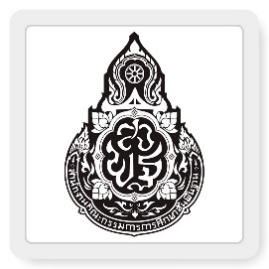 รายชื่อนักเรียนชั้นประถมศึกษาปีที่ 6 ปีการศึกษา 2566โรงเรียนบ้านสาวะถี(สาวัตถีราษฎร์รังสฤษฏิ์)สังกัดสำนักงานเขตพื้นที่การศึกษาประถมศึกษาขอนแก่น เขต 1ชาย  …… คน     หญิง …… คน     รวม ………. คนเลขที่เลขประจำตัวนักเรียนเลขประจำตัวประชาชนชื่อ – สกุล155881409903997757เด็กชายกิตติ์ธนา คำสุพรม255891100704297521เด็กชายปรัตถกร ศรีวงษ์แก้ว355901209702683641เด็กชายศุภชัย ลอยนอก455921409904038338เด็กชายวันชนะ ขันตี555931409904039903เด็กชายศิวพร ไชยโชติ655941409904044117เด็กชายอนุวัฒณ์ วรพันธ์755951409904045717เด็กชายอชิตพล จอดนอก855961409904049704เด็กชายพิชญ์พิสุทธิ์ รักชัยสงค์955971409904052870เด็กชายธีรภัทร ไตรพงษ์1055981409904056204เด็กชายเกียรติศักดิ์ ลักษณะ1156011409904067699เด็กชายศุรวิทย์ หวังชมกลาง125602140990471394เด็กชายธนภัทร ลุนพุฒ1356031409904078135เด็กชายพงศกร ดวงสีทา1456041409904096168เด็กชายวัชชรพล ช่างไม้1556061409903995410เด็กหญิงณัฏฐณิชา พลตรี1656071409904001990เด็กหญิงพัชราภา สิมพระราช1756081409904052411เด็กหญิงดุสิตตา โพธิ์ศรี1856091406700000020เด็กหญิงไอรดา ธรรมวงษ์1956121409904079956เด็กหญิงกนกวรรณ ชินพลชาย2056131409904084453เด็กหญิงวีรดา สายาง2156141409904084704เด็กหญิงเบญญาภา ประเมินชัย2256151409904089447เด็กหญิงณิชานันท์ ศรีเมือง2356161409904094122เด็กหญิงธัญชนก แสนนาม2456171409904095005เด็กหญิงอนงรัตน์ คนหลัก2556181409904072994เด็กหญิงภัทรนิดา พิมเขตร2656431409904126768เด็กหญิงชุติมา ต้อนจันทร์2756661409904022636เด็กหญิงธนพร ศรศักดา2858041409903999407เด็กหญิงรุจิสา วันชัย